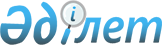 Об утверждении Правил проверки соблюдения требований безопасности движения на магистральных, станционных и подъездных путях
					
			Утративший силу
			
			
		
					Постановление Правительства Республики Казахстан от 9 декабря 2003 года № 1249. Утратило силу постановлением Правительства Республики Казахстан от 21 ноября 2016 года № 715      Сноска. Утратило силу постановлением Правительства РК от 21.11.2016 № 715 (вводится в действие со дня его первого официального опубликования).      В соответствии со статьей 14 Закона Республики Казахстан от 8 декабря 2001 года "О железнодорожном транспорте" Правительство Республики Казахстан постановляет: 

      1. Утвердить прилагаемые Правила проверки соблюдения требований безопасности движения на магистральных, станционных и подъездных путях. 

      2. Настоящее постановление вступает в силу со дня подписания.       Исполняющий обязанности 

      Премьер-Министра 

      Республики Казахстан Утверждены               

постановлением Правительства      

Республики Казахстан          

от 9 декабря 2003 года N 1249      

Правила 

проверки соблюдения требований безопасности 

движения на магистральных, станционных и 

подъездных путях  

1. Общие положения       1. Правила проверки соблюдения требований безопасности движения на магистральных, станционных и подъездных путях (далее - Правила) определяют порядок проведения проверок должностными лицами государственного транспортного контроля уполномоченного органа (далее - уполномоченный орган), соблюдения требований безопасности движения на магистральных, станционных и подъездных путях. 

      2. При проведении проверок должностные лица уполномоченного органа осуществляют свою деятельность в соответствии с Конституцией и законами Республики Казахстан , актами Президента, Правительства Республики Казахстан, иными нормативными правовыми актами , а также настоящими Правилами.  

2. Порядок проверки соблюдения требований 

безопасности движения на магистральных, 

станционных и подъездных путях       3. Должностные лица уполномоченного органа осуществляют проверку соблюдения требований безопасности движения на магистральных, станционных и подъездных путях в строгом соответствии со своей компетенцией. 

      4. Проверки соблюдения требований безопасности движения на магистральных, станционных и подъездных путях, а также устранения выявленных нарушений безопасности движения проводятся: 

      1) на магистральных и станционных путях - ежемесячно, о чем должна быть сделана запись в журнале проверки организации железнодорожного транспорта; 

      2) на подъездных путях - ежеквартально, по результатам которых должен оформляться акт о выявленных нарушениях. 

      5. Кроме проверки технического состояния магистральных, станционных и подъездных путей должны одновременно осматриваться сооружения и устройства, влияющие на обеспечение безопасности перевозок пассажиров и грузов. 

      6. Проверки маршрутов следования пассажирских поездов со скоростью 60 км/час и более по участкам магистральных и станционных путей должны проводиться не менее двух раз в месяц. 

       Сноска. Пункт 6 в редакции постановления Правительства РК от 16.03.2009 № 333 . 

      7. Проверки соблюдения требований безопасности движения на магистральных, станционных и подъездных путях должностными лицами уполномоченного органа осуществляются на основании: 

      1) ежегодно утверждаемого внутриведомственного плана; 

      2) поручений государственных органов, а также в случаях неоднократных нарушений хозяйствующими субъектами лицензионного и транспортного законодательства . 

      8. Решение о направлении деталей и предметов на исследование или испытание принимается руководителем проверки соблюдения требований безопасности движения, а в случаях, предусмотренных законодательством Республики Казахстан , по согласованию с правоохранительными органами Республики Казахстан. 

      9. Первичным документом учета при выявлении случаев нарушений безопасности движения является первый экземпляр акта служебного расследования формы РБУ-1 (приложение 1), формы РБУ-3 (приложение 2) и запись в книге учета формы РБУ-7 (приложение 3). 

      Отчеты по допущенным случаям нарушений безопасности движения в поездной и маневровой работе на железнодорожном транспорте Республики Казахстан составляются по форме РБ-2 (приложение 4). 

      10. К материалам проверки в случае выявленных нарушений безопасности движения относятся следующие документы: 

      1) опись дела; 

      2) акт служебного расследования (формы РБУ-3); 

      3) техническое заключение по факту нарушения безопасности движения главного ревизора по безопасности движения; 

      4) протоколы оперативных совещаний, проведенных в организациях железнодорожного транспорта по разбору случая нарушения безопасности движения; 

      5) приказы руководителей железнодорожных организаций, изданные по результатам служебного расследования; 

      6) схемы, акты и фотографии с указанием имеющихся отступлений от норм содержания и повреждений подвижного состава и технических средств железнодорожного транспорта; 

      7) результаты расшифровки скоростемерной ленты поездного локомотива с указанием места хранения ее подлинника; 

      8) акты о состоянии и работе, имеющих отношение к выявленному нарушению безопасности движения, технических средств безопасности движения, в том числе приборов автоматического обнаружения нагрева букс, автоматической локомотивной сигнализации; 

      9) натурный лист поезда; 

      10) выписки из журналов осмотра технических средств, диспетчерских распоряжений, техническо-распорядительных актов станций, книг ревизорских указаний в части, касающейся причин нарушения безопасности движения; 

      11) характеристики на лиц, причастных к нарушению безопасности движения, их объяснения, сведения о режиме труда и отдыха; 

      12) акты о степени повреждения подвижного состава; 

      13) справка с предварительными данными об убытках от утраты или порче груза, допущенном повреждении технических средств, затратах на ликвидацию последствий нарушения безопасности движения; 

      14) в дело с материалами о выявленных случаях нарушений безопасности движения в работе прилагаются протоколы оперативных совещаний, изданные приказы по результатам проведенного разбора и мероприятия по предупреждению нарушений безопасности движения в работе. 

      11. Выявленные нарушения безопасности движения учитываются уполномоченным органом. Порядок ведения учета устанавливается уполномоченным органом.  

3. Порядок проверки соблюдения требований безопасности 

движения на магистральных, станционных и подъездных 

путях при крушениях или авариях        Сноска. Заголовок раздела 3 с изменениями, внесенными постановлением Правительства РК от 16.03.2009 № 333 .       12. Проверка соблюдения требований безопасности движения на магистральных, станционных и подъездных путях при крушениях или авариях проводится в двухнедельный срок с оформлением акта формы РБУ-1 и направляется в уполномоченный орган. 

      Результаты проверки рассматриваются уполномоченным органом в течении месяца. 

       Сноска. Пункт 12 с изменениями, внесенными постановлением Правительства РК от 16.03.2009 № 333 . 

      13. При проведении проверки соблюдения требований безопасности движения на магистральных, станционных и подъездных путях при крушениях или авариях, руководителем проводящим проверку непосредственно изымаются: журнал технического состояния тягового подвижного состава, его скоростемерная лента, натурный лист поезда, справка об обеспечении поезда тормозами, бланки предупреждений об ограничении скорости движения на данном поездо-участке. 

       Сноска. Пункт 13 с изменениями, внесенными постановлением Правительства РК от 16.03.2009 № 333 . 

      14. К материалам проверки случаев крушений или аварий помимо документов, указанных в пункте 10 настоящих Правил, прилагаются следующие документы: 

      1) результаты проведенных экспериментов и расчетов (в случае их производства); 

      2) копия исполненного графика движения поездов по участку, на котором допущено крушение или авария и справка о задержках поездов, заверенные начальником отделения перевозок; 

      3) план и профиль пути на месте крушения или аварии, справки о результатах последней проверки пути путеизмерительными и дефектоскопными средствами с приложением лент путеизмерительных вагонов, а также копии записей в книгах о результатах натурных проверок пути; 

      4) метеорологическая справка; 

      5) информация о пострадавших гражданах и работниках организаций железнодорожного транспорта; 

      6) схема разрушения верхнего строения пути с указанием расположения подвижного состава, следов их схода с рельс от начала схода до места остановки локомотива и (или) отдельных групп вагонов; 

      7) акты: осмотра места схода, технического состояния подвижного состава, пути, устройств сигнализации, централизации, блокировки и связи, других устройств, имеющих значение при установлении причин крушения или аварии (при этом указанные акты подписываются руководителями организаций железнодорожного транспорта, ответственными за их эксплуатацию); 

      8) фотографии общего вида последствий крушения или аварии, поврежденного пути, подвижного состава, обнаруженных на пути посторонних предметов, деталей, положения и состояния приборов управления поездного локомотива; 

      9) заключение о медицинском освидетельствовании лиц, непосредственно виновных в нарушении безопасности движения; 

      10) письменные объяснения и протокол опроса причастных к происшествию лиц. 

       Сноска. Пункт 14 с изменениями, внесенными постановлением Правительства РК от 16.03.2009 № 333 . 

      15. Материалы проверки соблюдения требований безопасности движения при крушениях или авариях составляются не менее чем в четырех экземплярах, и направляются: 

      1) в уполномоченный орган; 

      2) в Генеральную прокуратуру Республики Казахстан; 

      3) в органы внутренних дел на транспорте Республики Казахстан; 

      4) в организацию, допустившую крушение или аварию. 

       Сноска. Пункт 15 с изменениями, внесенными постановлением Правительства РК от 16.03.2009 № 333 . 

      16. Техническое заключение и предложения, вытекающие из материала проверки крушения или аварии, произошедшей по вине работников иных организаций, не связанных с деятельностью железнодорожного транспорта, направляются в указанные организации. 

       Сноска. Пункт 16 с изменениями, внесенными постановлением Правительства РК от 16.03.2009 № 333 . 

      17. Срок хранения материалов о результатах проведенной проверки  крушения или аварии в уполномоченном органе - не менее 5 лет. 

       Сноска. Пункт 17 с изменениями, внесенными постановлением Правительства РК от 16.03.2009 № 333 . Приложение 1                  

к Правилам проверки соблюдения требований    

безопасности движения на магистральных,     

станционных и подъездных путях               Сноска. Приложение 1 с изменениями, внесенными постановлением Правительства РК от 16.03.2009 № 333 .  

Акт 

первоначального расследования крушения/аварии 

(форма РБУ-1) __________________(число, месяц) _________ года составлен на 

(станции, перегоне) 

______________________________________________________________ 

руководителем (наименование организации ж.д. транспорта) 

__________________________________________(Ф.И.О. руководителя) 

_____________________________________________________________ в 

присутствии (Ф.И.О. работников организации ж.д. транспорта, 

ответственных за обеспечение безопасности)_____________совместно 

с прокурором _________________________ , прибыв на место 

крушения/аварии и произведя первоначальное расследование причин 

крушения/аварии, установили:  1. Обстоятельства крушения/аварии __________________________________________________________________ 

__________________________________________________________________ 

__________________________________________________________________ 

(расположение подвижного состава на месте крушения/аварии - 

подробная схема, фотографии прилагаются)  2. Последствия крушения/аварии ___________________________________________________________________ 

Челове- ! Подвижной!Раз-! Повреждено в объеме ремонта! Путь 

ческие  ! состав   !бито!----------------------------! 

жертвы  !          !    !Капиталь-!Среднего! Текущего! 

         !          !    !ного     !        !         ! 

-------------------------------------------------------------------- 

Погибло   Локомотив                                    Повреждено: 

___чел.   ....                                         пути -                                                        Стрелок - Ранено:   Ваг/                                         Сумма от 

          грузовых:                                    повреждения 

                                                       пути, ПС, 

тяжело:-  2-осн                                        груза и 

___чел    .....                                        т.п.: 

                                                       ......... 

легко: -  4-осн                                        ......... 

___ чел   ..... 

                                                       Перерыв в 

                                                       движении:            Ваг/                                        Полный __ч. 

           пассажирских                                ___мин. 

           .........                                   Однопутный 

                                                       ___ч ___мин 

--------------------------------------------------------------------  3. Контрольные сведения       1) Поезда, потерпевшие крушение/аварию: 

____________________________________________________________________ 

  N   ! Род  !Локомотив!          Состав поезда             !Прим. 

поезда!поезда!----------------------------------------------! 

      !      !серия! N !коли-!     количество вагонов       ! 

      !      !     !   !чест-!------------------------------! 

      !      !     !   !во   !2-  ! 4- ! 8- ! Гру- ! порож- ! 

      !      !     !   !осей !осн !осн !осн ! женые! ние    ! 

-------------------------------------------------------------------- 

-------------------------------------------------------------------- 

--------------------------------------------------------------------       2) условия местности (при заполнении ненужное зачеркнуть): 

подъем, спуск _____; площадка длиной ____ метров; кривая радиусом 

_____ метров; прямая длиной _____ метров; выемка глубиной, насыпь 

высотой ____ метров; 

      3) условия погоды: (ненужное зачеркнуть) ясно, темно, ветер, 

снег, метель, мороз, дождь, гололед ____________________________ 

      4) конструкция верхнего строения пути: рельсы типа _____, тип 

скрепления __________, число шпал на 1 километр _______, балласт___; 

      5) результаты осмотра верхнего строения пути (с указанием 

фактического состояния и обнаруженных отступлений в его содержании) 

___________________________________________________________________ 

___________________________________________________________________ 

      6) результаты осмотра ходовых частей подвижного состава 

(указать состояние и обнаруженные отступления от нормальных размеров и допусков) 

____________________________________________________________________ 

____________________________________________________________________ 

      7) результаты осмотра сцепных и ударных приборов 

(указать состояние и обнаруженные отступления от нормальных размеров и допусков) 

____________________________________________________________________ 

____________________________________________________________________ 

      8) положение, видимость и состояние путевых и поездных сигналов____________________________________________________________ 

      9) нужно ли было выдать предупреждение машинисту поезда, какое именно и было ли оно выдано? ____________________________________________________________ 

      10) установленная фактическая скорость движения поезда (с указанием способа определения) ______________________________________________________ 

___________________________________________________________________       11) правильность формирования состава поезда (с указанием выявленных нарушений) ___________________________________________________________________ 

___________________________________________________________________       12) обеспечение состава поезда тормозами: число автотормозных осей и суммарное тормозное нажатие (при разрыве поезда - отдельно для хвостовой и головной части состава) установлено _____ / фактически ____ ручного действия установлено ____ / фактически _____       13) расположение действующих тормозных осей в составе поезда 

___________________________________________________________________ 

___________________________________________________________________ 

      14) описание обнаруженных неисправностей автотормозов 

___________________________________________________________________ 

      15) расположение и состояние стоп-кранов, в том числе какие приведены в действие ______________________________________________ 

      16) состояние колодок локомотива и тормозных вагонов 

_____________________________________________________________ 

      17) состояние рукавов автотормозов и концевых кранов, наличие перекрытых концевых кранов ______________________________________________________ 

      18) включены ли автотормоза локомотива ______________________ 

      19) производилось ли опробование автотормозов, когда, где и кем _______________________________________________________________ 

      20) размещение кондукторской бригады по составу________________ 

      21) положение на локомотиве регулятора (контролера) реверса и крана машиниста _____________________________________________________________________ 

      22) принимались ли машинистом меры (и каким образом) по остановке поезда (с указанием последовательности действий и расстояния от места крушения/аварии, на котором начато торможение) ____________________________________________________________________ 

____________________________________________________________________ 

      23) наличие неисправностей локомотива, которые могли иметь 

значение при крушении/аварии _______________________________________ 

      24) кем и какие подавались сигналы __________________________ 

      25) наличие других данных о месте осмотра крушения/аварии, 

имеющих значение для выяснения причин возникновения 

______________________________________________ 

      26) указание о принятых мерах для восстановления движения до 

прибытия восстановительного (пожарного) поезда ____________________ 

      27) кем, когда и какая помощь оказана пострадавшим __________ 

      28) время работы и отдыха причастных к крушению/аварии 

работников организации железнодорожного транспорта 

____________________________________________________________________ 

N !     Ф.И.О.    ! Долж- ! Норма   ! Нахождение  ! Отдых 

п/п!               ! ность ! работы  ! на работе   ! перед работой 

   !               !       ! в часах ! в часах     ! в часах 

-------------------------------------------------------------------- 

-------------------------------------------------------------------- 

-------------------------------------------------------------------- 

  

      29) сведения о повторности крушения/аварии на данной станции 

(поездо-участке, перегоне, околотке, в депо) _______________________  4. Восстановительные средства ____________________________________________________________________ 

Время  !Кем    !Откуда !  Время     !Расстоя-! Время   ! Прим. 

требо- !затре- !затре- !отправления !ние, км.!прибытия ! 

вания о!бована !бована !------------!        !---------! 

помощи !помощь !помощь !час. ! мин. !        !час.!мин.! 

--------------------------------------------------------------------       замечания о выполнении работ по ликвидации последствий 

крушения/аварии ____________________________________________________________________ 

____________________________________________________________________  5. Выводы о причинах крушения/аварии и допущенных 

нарушениях Правил технической эксплуатации ____________________________________________________________________ 

____________________________________________________________________ 

____________________________________________________________________       Перечень изъятых предметов и документов, имеющих значение 

вещественных доказательств ________________________________________ 

___________________________________________________________________ 

      Перечень приложений к настоящему акту________________________ 

___________________________________________________________________ 

  

      Начальник отделения перевозок___________________ (подпись) 

  

      Прокурор              __________________________ (подпись) 

  

      Главный ревизор       __________________________ (подпись)       Примечание: при заполнении данной формы в случаях крушений или аварий нужное подчеркнуть. Приложение 2                  

к Правилам проверки соблюдения требований    

безопасности движения на магистральных,     

станционных и подъездных путях          

Акт 

расследования особого случая брака (брака в работе) 

(формы РБУ-3)       Наименование организации 

      железнодорожного транспорта 

      ___________________________ 

      ___________________________       Составлен "___"__________200 года на ________________________ 

___________________________________________________________________ 

                       (станция, перегон) 

___________________________________________________________________ 

     (должность и фамилия лиц, производивших расследование на 

месте)_____________________________________________________________ 

___________________________________________________________________ 

в том, что в поездной (маневревой) работе:_________________________ 

___________________________________________________________________ 

          (вид и краткое изложение обстоятельств брака) 

  

      Погода и условия видимости ________________________________________ 

                            (температура воздуха, ветер, темное или 

___________________________________________________________________ 

светлое время суток, ясная или пониженная видимость, туман, дождь, 

снегопад) 

Последствия: ______________________________________________________ 

              повреждение тягового или подвиджного состава, пути, 

               задержка 

___________________________________________________________________ 

       движения поездов или прекращение маневревой работы 

  

      Примечание: к Акту должны быть приложены подтверждающие документы о размере и характере повреждений, подвижного состава, пути и т.д. 

      Сведения о виновниках (должность, фамилия, инициалы, год рождения, стаж работы на транспорте и в занимаемой должности, продолжительность нахождения на работе, длительность отдыха перед работой, привлекался ли ранее и когда к ответственности за нарушение ПТЭ, брак в работе): 

____________________________________________________________________ 

____________________________________________________________________ 

____________________________________________________________________ 

      Заключение о причинах данного случая и допущенных нарушениях 

(какие параграфы ПТЭ, инструкции или приказы нарушены) 

____________________________________________________________________ 

____________________________________________________________________ 

____________________________________________________________________ 

      Подписи: 

  Приложение 3                  

к Правилам проверки соблюдения требований    

безопасности движения на магистральных,     

станционных и подъездных путях          

Книга учета нарушений безопасности движения в поездной 

и маневревой работе (форма РБУ-7) ____________________________________________________________________ 

N !Дата и!Вид !Место!N поез-!Причи- !Орга-!Лица,!Дата !Виновные 

п/п!время !бра-!слу- !да,се- !ны и   !низа-!выез-!акта !лица 

   !суток !ка  !чая  !рия N  !обстоя-!ция  !жав- !рас- !------------ 

   !      !    !     !локомо-!тельст-!ж.д. !шие  !сле- !долж-!Ф.И.О. 

   !      !    !     !тива,  !ва     !тран-!на   !дова-!ность! 

   !      !    !     !вес    !случая !спор-!место!ния  !     ! 

   !      !    !     !поезда,!       !та   !     !     !     ! 

   !      !    !     !число  !       !     !     !     !     ! 

   !      !    !     !осей   !       !     !     !     !     ! 

-------------------------------------------------------------------- 

1 !   2  !  3 !  4  !   5   !   6   !  7  !  8  !  9  !  10 !  11 

-------------------------------------------------------------------- 

-------------------------------------------------------------------- 

-------------------------------------------------------------------- 

(продолжение таблицы) 

____________________________________________ 

Нарушены!Наложен- !Дата   !Дата   !Дата    ! 

пункты  !ное взыс-!разбора!и N    !заключе-! 

ПТЭ     !кание    !случая !приказа!ния о   ! 

        !         !       !       !закры-  ! 

        !         !       !       !тии дела! 

-------------------------------------------- 

   12   !    13   !   14  !   15  !   16 

-------------------------------------------- 

-------------------------------------------- 

  Приложение 4                  

к Правилам проверки соблюдения требований    

безопасности движения на магистральных,     

станционных и подъездных путях          

Отчет по случаю брака в поездной и маневревой работе 

на железнодорожном транспорте Республики Казахстан 

(форма РБ-2) Кому предоставляется ____________________________________________ 

                      (наименование и адрес получателя) Организация железнодорожного транспорта _________________________ 

                                        (полное наименование) 

_________________________________________________________________ 

N !      Наименование показателя             !  Величина 

п/п!                                          !  показателя 

----------------------------------------------------------------- 

А !                  Б                       !       1 

----------------------------------------------------------------- 

     Всего случаев брака __________,           __________________ 

                  из них: 

1.  Особые случаи брака __________,       

            в том числе:                       __________________ 

1)  _________________________________         __________________ 

...  _________________________________         __________________ 

17)  _________________________________         __________________ 

     *Остальные 

     _________________________________         __________________ 

2.  Случаи брака в работе ___________, 

            в том числе:                       __________________ 

1)  _________________________________         __________________ 

... _________________________________         __________________ 

10)  *Остальные                                

     _________________________________         __________________ 

В.  Общее число случаев схода подвижного 

     состава в грузовых поездах по вине 

     работников (по всем причинам) 

     __________________________________        __________________ 

Г.  Общее число случаев схода подвижного 

     состава в пассажирских поездах по вине 

     работников (по всем случаям) _________    __________________ 

     ______________________________________ 

____________________________________________________________________ 

  

            Примечание: *Остальные - описывается каждый конкретный случай 

брака 

  

      "___"______200__г.               Руководитель ____________ 
					© 2012. РГП на ПХВ «Институт законодательства и правовой информации Республики Казахстан» Министерства юстиции Республики Казахстан
				